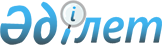 О внесении изменений в решение Таразского городского маслихата от 20 декабря 2019 года № 54-3 "О городском бюджете на 2020-2022 годы"Решение Таразского городского маслихата Жамбылской области от 24 июня 2020 года № 59-5. Зарегистрировано Департаментом юстиции Жамбылской области 1 июля 2020 года № 4659
      В соответствии со статьей 109 Бюджетного кодекса Республики Казахстан от 4 декабря 2008 года и статьей 6 Закона Республики Казахстан от 23 января 2001 года "О местном государственном управлении и самоуправлении в Республике Казахстан" Таразский городской маслихат РЕШИЛ:
      1. Внести в решение Таразского городского маслихата от 20 декабря 2019 года №54-3 "О городском бюджете на 2020-2022 годы" (зарегистрировано в Реестре государственной регистрации нормативных правовых актов за №4480, опубликовано 31 декабря 2020 года в Эталонном контрольном банке нормативных правовых актов Республики Казахстан в электронном виде) следующие изменения:
      в пункте 1:
      в подпункте 1) цифры "67357421" заменить цифрами "70929408";
      цифры "52320942" заменить цифрами "55592929"; 
      в подпункте 2) цифры "89821749" заменить цифрами "93170753";
      в подпункте 4) цифры "100000" заменить цифрами "322983";
      цифры "100000" заменить цифрами "322983"; 
      в пункте 2:
      цифры "851200" заменить цифрами "441273".
      Приложение 1 к указанному решению изложить в новой редакции согласно приложению к настоящему решению.
      2. Контроль за исполнением и публикацию на интернет-ресурсе данного решения возложить на постоянную комиссию городского маслихата по бюджету и социально-экономическому развитию города.
      3. Настоящее решение вступает в силу со дня государственной регистрации в органах юстиции и вводится в действие с 1 января 2020 года.  Бюджет города Тараз на 2020 год
					© 2012. РГП на ПХВ «Институт законодательства и правовой информации Республики Казахстан» Министерства юстиции Республики Казахстан
				
      Председатель сессии Таразского 

      городского маслихата 

Ж. Жексембиев

      Секретарь Таразского 

      городского маслихата 

Б. Кулекеев
Приложение к решению
к решению Таразского 
городского маслихата от 
24 июня 2020 года № 59-5Приложение 1
к решению Таразского 
городского маслихата от 
20 декабря 2019 года № 54-3
Категория
Категория
Категория
Категория
Сумма, тысяч тенге
Класс
Класс
Класс
Сумма, тысяч тенге
Подкласс
Подкласс
Наименование
1
2
3
I. ДОХОДЫ
70929408
1
НАЛОГОВЫЕ ПОСТУПЛЕНИЯ 
11483496
01
Подоходный налог
4228535
1
Корпоративный подоходный налог
1275987
2
Индивидуальный подоходный налог
2952548
03
Социальный налог
2769647
1
Социальный налог
2769647
04
Hалоги на собственность
3451014
1
Hалоги на имущество
1925221
3
Земельный налог
263054
4
Hалог на транспортные средства
1262389
5
Единый земельный налог
350
05
Внутренние налоги на товары, работы и услуги
601512
2
Акцизы
48320
3
Поступления за использование природных и других ресурсов
136000
4
Сборы за ведение предпринимательской и профессиональной деятельности
364692
5
Налог на игорный бизнес
52500
07
Прочие налоги
91876
1
Прочие налоги
91876
08
Обязательные платежи, взимаемые за совершение юридически значимых действий и (или) выдачу документов уполномоченными на то государственными органами или должностными лицами
340912
1
Государственная пошлина
340912
2
НЕНАЛОГОВЫЕ ПОСТУПЛЕНИЯ
183008
01
Доходы от государственной собственности
57416
1
Поступления части чистого дохода государственных предприятий
275
5
Доходы от аренды имущества, находящегося в государственной собственности
56650
9
Прочие доходы от государственной собственности
491
02
Поступления от реализации товаров (работ, услуг) государственными учреждениями, финансируемыми из государственного бюджета
44
1
Поступления от реализации товаров (работ, услуг) государственными учреждениями, финансируемыми из государственного бюджета
44
04
Штрафы, пени, санкции, взыскания, налагаемые государственными учреждениями, финансируемыми из государственного бюджета, а также содержащимися и финансируемыми из бюджета (сметы расходов) Национального Банка Республики Казахстан 
57568
1
Штрафы, пени, санкции, взыскания, налагаемые государственными учреждениями, финансируемыми из государственного бюджета, а также содержащимися и финансируемыми из бюджета (сметы расходов) Национального Банка Республики Казахстан, за исключением поступлений от организаций нефтяного сектора 
57568
06
Прочие неналоговые поступления
67980
1
Прочие неналоговые поступления
67980
3
ПОСТУПЛЕНИЯ ОТ ПРОДАЖИ ОСНОВНОГО КАПИТАЛА
3669975
01
Продажа государственного имущества, закрепленного за государственными учреждениями
3263988
1
Продажа государственного имущества, закрепленного за государственными учреждениями
3263988
03
Продажа земли и нематериальных активов
405987
1
Продажа земли
346080
2
Продажа нематериальных активов
59907
4
ПОСТУПЛЕНИЯ ТРАНСФЕРТОВ
55592929
02
Трансферты из вышестоящих органов государственного управления
55592929
2
Трансферты из областного бюджета
55592929
Функциональная группа
Функциональная группа
Функциональная группа
Функциональная группа
Сумма, тысяч тенге
Администратор бюджетных программ
Администратор бюджетных программ
Администратор бюджетных программ
Сумма, тысяч тенге
Программа
Программа
Наименование
1
2
3
II. ЗАТРАТЫ
93170753
01
Государственные услуги общего характера
857531
112
Аппарат маслихата района (города областного значения) 
46065
001
Услуги по обеспечению деятельности маслихата района (города областного значения)
44992
003
Капитальные расходы государственного органа
1073
122
Аппарат акима района (города областного значения) 
429173
001
Услуги по обеспечению деятельности акима района (города областного значения)
418824
003
Капитальные расходы государственного органа
6610
009
Капитальные расходы подведомственных государственных учреждений и организаций
3739
452
Отдел финансов района (города областного значения)
197328
001
Услуги по реализации государственной политики в области исполнения бюджета и управления коммунальной собственностью района (города областного значения)
50717
003
Проведение оценки имущества в целях налогообложения
11500
010
Приватизация, управление коммунальным имуществом, постприватизационная деятельность и регулирование споров, связанных с этим
3000
018
Капитальные расходы государственного органа
111
028
Приобретение имущества в коммунальную собственность
132000
453
Отдел экономики и бюджетного планирования района (города областного значения) 
52382
001
Услуги по реализации государственной политики в области формирования и развития экономической политики, системы государственного планирования
51522
004
Капитальные расходы государственного органа
860
458
Отдел жилищно-коммунального хозяйства, пассажирского транспорта и автомобильных дорог района (города областного значения)
94764
001
Услуги по реализации государственной политики на местном уровне в области жилищно-коммунального хозяйства, пассажирского транспорта и автомобильных дорог
94764
494
Отдел предпринимательства и промышленности района (города областного значения)
37819
001
Услуги по реализации государственной политики на местном уровне в области развития предпринимательства и промышленности
37006
003
Капитальные расходы государственного органа 
813
02
Оборона
8187
122
Аппарат акима района (города областного значения)
8187
005
Мероприятия в рамках исполнения всеобщей воинской обязанности
8187
03
Общественный порядок, безопасность, правовая, судебная, уголовно-исполнительная деятельность
146201
467
Отдел строительства района (города областного значения)
1500
066
Строительство объектов общественного порядка и безопасности
1500
458
Отдел жилищно-коммунального хозяйства, пассажирского транспорта и автомобильных дорог района (города областного значения)
144701
021
Обеспечение безопасности дорожного движения в населенных пунктах
144701
04
Образование
39555392
464
Отдел образования района (города областного значения)
9036141
009
Обеспечение деятельности организаций дошкольного воспитания и обучения
3472765
040 
Реализация государственного образовательного заказа в дошкольных организациях образования
5563376
467
Отдел строительства района (города областного значения)
4106
037
Строительство и реконструкция объектов дошкольного воспитания и обучения
4106
464
Отдел образования района (города областного значения)
26201603
003
Общеобразовательное обучение
25365578
006
Дополнительное образование для детей
836025
465
Отдел физической культуры и спорта района (города областного значения)
88764
017
Дополнительное образование для детей и юношества по спорту
88764
467
Отдел строительства района (города областного значения)
2099830
024
Строительство и реконструкция объектов начального, основного среднего и общего среднего образования
2099830
464
Отдел образования района (города областного значения)
2124948
001
Услуги по реализации государственной политики на местном уровне в области образования
95559
005
Приобретение и доставка учебников, учебно-методических комплексов для государственных учреждений образования района (города областного значения)
916776
012
Капитальные расходы государственного органа 
11360
015
Ежемесячные выплаты денежных средств опекунам (попечителям) на содержание ребенка-сироты (детей-сирот), и ребенка (детей), оставшегося без попечения родителей
125995
022
Выплата единовременных денежных средств казахстанским гражданам, усыновившим (удочерившим) ребенка (детей)-сироту и ребенка (детей), оставшегося без попечения родителей
2386
023
Методическая работа
38963
029
Обследование психического здоровья детей и подростков и оказание психолого-медико-педагогической консультативной помощи населению
64289
067
Капитальные расходы подведомственных государственных учреждений и организаций
869620
06
Социальная помощь и социальное обеспечение
7852440
451
Отдел занятости и социальных программ района (города областного значения) 
4392213
005
Государственная адресная социальная помощь
4392213
464
Отдел образования района (города областного значения)
142517
030
Содержание ребенка (детей), переданного патронатным воспитателям
111160
031
Государственная поддержка по содержанию детей-сирот и детей, оставшихся без попечения родителей, в детских домах семейного типа и приемных семьях
31357
451
Отдел занятости и социальных программ района (города областного значения) 
2887346
002
Программа занятости
1547741
006
Оказание жилищной помощи
200000
007
Социальная помощь отдельным категориям нуждающихся граждан по решениям местных представительных органов
348707
010
Материальное обеспечение детей-инвалидов, воспитывающихся и обучающихся на дому
26662
013
Социальная адаптация лиц, не имеющих определенного местожительства
124743
014
Оказание социальной помощи нуждающимся гражданам на дому
217071
017
Обеспечение нуждающихся инвалидов обязательными гигиеническими средствами и предоставление услуг специалистами жестового языка, индивидуальными помощниками в соответствии с индивидуальной программой реабилитации инвалида
308953
023
Обеспечение деятельности центров занятости населения
113469
451
Отдел занятости и социальных программ района (города областного значения)
358556
001
Услуги по реализации государственной политики на местном уровне в области обеспечения занятости и реализации социальных программ для населения
92171
011
Оплата услуг по зачислению, выплате и доставке пособий и других социальных выплат
10000
021
Капитальные расходы государственного органа
25063
050
Обеспечение прав и улучшение качества жизни инвалидов в Республике Казахстан
226105
054
Размещение государственного социального заказа в неправительственных организациях
1200
067
Капитальные расходы подведомственных государственных учреждений и организаций
4017
467
Отдел строительства района (города областного значения)
71808
094
Предоставление жилищных сертификатов как социальная помощь
71808
07
Жилищно-коммунальное хозяйство
38156036
458
Отдел жилищно-коммунального хозяйства, пассажирского транспорта и автомобильных дорог района (города областного значения)
213946
002
Изъятие, в том числе путем выкупа земельных участков для государственных надобностей и связанное с этим отчуждение недвижимого имущества
212951
033
Проектирование, развитие и (или) обустройство инженерно-коммуникационной инфраструктуры
995
463
Отдел земельных отношений района (города областного значения)
178683
016
Изъятие земельных участков для государственных нужд 
178683
467
Отдел строительства района (города областного значения)
22837367
003
Проектирование и (или) строительство, реконструкция жилья коммунального жилищного фонда
17809014
004
Проектирование, развитие и (или) обустройство инженерно-коммуникационной инфраструктуры
5028353
491
Отдел жилищных отношений района (города областного значения)
4749770
001
Услуги по реализации государственной политики на местном уровне в области жилищного фонда
250935
003
Капитальные расходы государственного органа
1356
005
Организация сохранения государственного жилищного фонда
38732
081
Кредитование на проведение капитального ремонта общего имущества объектов кондоминиумов
4458747
458
Отдел жилищно-коммунального хозяйства, пассажирского транспорта и автомобильных дорог района (города областного значения)
2721376
012
Функционирование системы водоснабжения и водоотведения
1053877
028
Развитие коммунального хозяйства
498496
029
 Развитие системы водоснабжения и водоотведения 
22278
048
Развитие благоустройства городов и населенных пунктов
1146725
467
Отдел строительства района (города областного значения)
1581366
006
Развитие системы водоснабжения и водоотведения 
1166725
007
Развитие благоустройства городов и населенных пунктов
414641
458
Отдел жилищно-коммунального хозяйства, пассажирского транспорта и автомобильных дорог района (города областного значения)
5873528
015
Освещение улиц в населенных пунктах
829216
016
Обеспечение санитарии населенных пунктов
1525573
017
Содержание мест захоронений и захоронение безродных
2600
018
Благоустройство и озеленение населенных пунктов
3516139
08
Культура, спорт, туризм и информационное пространство
1208297
455
Отдел культуры и развития языков района (города областного значения)
237863
003
Поддержка культурно-досуговой работы
237863
467
Отдел строительства района (города областного значения)
432681
011
Развитие объектов культуры
432681
465
Отдел физической культуры и спорта района (города областного значения)
38660
001
Услуги по реализации государственной политики на местном уровне в сфере физической культуры и спорта
22276
004
Капитальные расходы государственного органа 
355
005
Развитие массового спорта и национальных видов спорта 
2995
006
Проведение спортивных соревнований на районном (города областного значения) уровне
6729
007
Подготовка и участие членов сборных команд района (города областного значения) по различным видам спорта на областных спортивных соревнованиях
6305
467
Отдел строительства района (города областного значения)
22500
008
Развитие объектов спорта
22500
455
Отдел культуры и развития языков района (города областного значения)
182578
006
Функционирование районных (городских) библиотек
179284
007
Развитие государственного языка и других языков народа Казахстана
3294
456
Отдел внутренней политики района (города областного значения)
15000
002
Услуги по проведению государственной информационной политики
15000
455
Отдел культуры и развития языков района (города областного значения)
63133
001
Услуги по реализации государственной политики на местном уровне в области развития языков и культуры
48686
032
Капитальные расходы подведомственных государственных учреждений и организаций
14447
456
Отдел внутренней политики района (города областного значения)
215882
001
Услуги по реализации государственной политики на местном уровне в области информации, укрепления государственности и формирования социального оптимизма граждан
122286
003
Реализация мероприятий в сфере молодежной политики
92497
006
Капитальные расходы государственного органа 
1099
10
Сельское, водное, лесное, рыбное хозяйство, особо охраняемые природные территории, охрана окружающей среды и животного мира, земельные отношения
144492
462
Отдел сельского хозяйства района (города областного значения)
35065
001
Услуги по реализации государственной политики на местном уровне в сфере сельского хозяйства
33286
006
Капитальные расходы государственного органа
1779
467
Отдел строительства района (города областного значения)
2967
010
Развитие объектов сельского хозяйства
2967
473
Отдел ветеринарии района (города областного значения)
42043
001
Услуги по реализации государственной политики на местном уровне в сфере ветеринарии
25106
005
Обеспечение функционирования скотомогильников (биотермических ям)
2439
007
Организация отлова и уничтожения бродячих собак и кошек
6546
009
Проведение ветеринарных мероприятий по энзоотическим болезням животных
165
010
Проведение мероприятий по идентификации сельскохозяйственных животных
771
011
Проведение противоэпизоотических мероприятий
7016
463
Отдел земельных отношений района (города областного значения)
64417
001
Услуги по реализации государственной политики в области регулирования земельных отношений на территории района (города областного значения)
61831
007
Капитальные расходы государственного органа
2586
11
Промышленность, архитектурная, градостроительная и строительная деятельность
370055
467
Отдел строительства района (города областного значения)
92351
001
Услуги по реализации государственной политики на местном уровне в области строительства
90571
017
Капитальные расходы государственного органа
1780
468
Отдел архитектуры и градостроительства района (города областного значения)
277704
001
Услуги по реализации государственной политики в области архитектуры и градостроительства на местном уровне 
268259
004
Капитальные расходы государственного органа
9445
12
Транспорт и коммуникации
3956447
458
Отдел жилищно-коммунального хозяйства, пассажирского транспорта и автомобильных дорог района (города областного значения)
3956447
022
Развитие транспортной инфраструктуры
9700
023
Обеспечение функционирования автомобильных дорог
215000
045
Капитальный и средний ремонт автомобильных дорог районного значения и улиц населенных пунктов
3480895
037
Субсидирование пассажирских перевозок по социально значимым городским (сельским), пригородным и внутрирайонным сообщениям
250852
13
Прочие
757170
458
Отдел жилищно-коммунального хозяйства, пассажирского транспорта и автомобильных дорог района (города областного значения)
314897
055
Развитие индустриальной инфраструктуры в рамках Единой программы поддержки и развития бизнеса "Дорожная карта бизнеса 2020"
314897
452
Отдел финансов района (города областного значения)
441273
012
Резерв местного исполнительного органа района (города областного значения)
441273
453
Отдел экономики и бюджетного планирования района (города областного значения)
1000
003
Разработка или корректировка, а также проведение необходимых экспертиз технико-экономических обоснований местных бюджетных инвестиционных проектов и конкурсных документаций проектов государственно-частного партнерства, концессионных проектов, консультативное сопровождение проектов государственно-частного партнерства и концессионных проектов
1000
14
Обслуживание долга
46102
452
Отдел финансов района (города областного значения)
46102
013
Обслуживание долга местных исполнительных органов по выплате вознаграждений и иных платежей по займам из областного бюджета
46102
15
Трансферты
112403
452
Отдел финансов района (города областного значения)
112403
006
Возврат неиспользованных (недоиспользованных) целевых трансфертов
48157
024
Целевые текущие трансферты из нижестоящего бюджета на компенсацию потерь вышестоящего бюджета в связи с изменением законодательства
64205
054
Возврат сумм неиспользованных (недоиспользованных) целевых трансфертов, выделенных из республиканского бюджета за счет целевого трансферта из Национального фонда Республики Казахстан
41
III.   Чистое бюджетное кредитование
0
Бюджетные кредиты
0
Погашение бюджетных кредитов
0
IV. Сальдо по операциям с финансовыми активами
322983
Приобретение финансовых активов
322983
13
Прочие
322983
458
Отдел жилищно-коммунального хозяйства, пассажирского транспорта и автомобильных дорог района (города областного значения)
222983
065
Формирование или увеличение уставного капитала юридических лиц
222983
491
Отдел жилищных отношений района (города областного значения)
100000
065
Формирование или увеличение уставного капитала юридических лиц
100000
Поступления от продажи финансовых активов
0
V. Дефицит (профицит) бюджета
-22564328
VI. Финансирование дефицита (использование профицита) бюджета
22564328
Категория
Категория
Категория
Категория
Класс
Класс
Класс
Подкласс
Подкласс
Наименование
Сумма, тысяч тенге
1
1
1
2
3
7
Поступления займов
24497598
1
Внутренние государственные займы
24497598
2
Договоры займа
24497598
8
Используемые остатки бюджетных средств 
2023292
Функциональная группа
Функциональная группа
Функциональная группа
Функциональная группа
Администратор бюджетных программ
Администратор бюджетных программ
Администратор бюджетных программ
Программа
Программа
Сумма, тысяч тенге
Наименование
Сумма, тысяч тенге
1
2
3
16
Погашение займов
3956562
452
Отдел финансов района (города областного значения)
3956562
008
Погашение долга местного исполнительного органа перед вышестоящим бюджетом
3956562